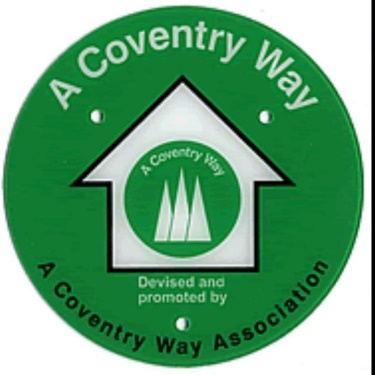 The Cyril Bean A Coventry Way  Anytime Route DescriptionNotes: This is NOT the Challenge route description.Look out for A Coventry Way waymarks (Three Spires). Words in bold indicate direction or change in direction.Words underlined indicate emphasis. Words in italics indicate place names or signs, which can be seen from the route.A track is vehicle-width. A path is pedestrian-width.A road is double-vehicle-width. A lane is single-vehicle width.All distances are approximate.Please use pavements on roads where they exist and take special care when crossing roads or when going along roads with no pavement. Please follow the Countryside Code, especially closing gates and not dropping litter.START – The Queens Head, Old Road, Meriden, CV7 7JP    SP 251 8201.  From The Queens Head, climb up steps to main road. Cross road using island refuge (care). Through kissing gate opposite. Ahead on enclosed path & through another gate. Ahead uphill, hedge on left, through two fields and gates to churchyard. Note: Cyril Bean “Mr A Coventry Way” Memorial Gate. Ahead for 50m. Turn left, wall on left, to exit churchyard through gate to lane. 2. Turn right on lane, passing Moat House Farm on left. Lane bends right, Church on right. Just before lane bends right again, turn left through kissing gate on left-hand side of field gate. Turn left up field edge to corner. Turn right down field edge, hedge on left. Bear right in bottom corner. In 5m, turn left through kissing gate & cross footbridge. 3. Ahead up field edge, hedge on left. Through kissing gate in corner. Bear left across next field. Through gateway in corner. Ahead uphill, hedge on left. Where hedge bends left, ahead across corner. Through hand gate in field gate.4. Bear slightly left uphill across field towards left-hand side of trees at top. Through wooden kissing gate. Bear left across field to far left corner. Through gate. Ahead on gravel track to road (The Byre). 5. Cross road (care) to farm track opposite. Through kissing gate. Ahead on track, hedge on left. Bend right & left with track, hedge now on right. Ignore gap on right. Ahead on path, keeping hedge on right. At end of field, bear left (pond on right). In 5m, turn right cross footbridge. Through kissing gate in corner.6. Bear left across field corner to waymark post next to pond on right. Ahead across field to far right corner & field gates. Turn left on field edge (leaving “Heart of England Way”). Ahead, fence/trees on right. Bend left in field corner. In 5m, turn right through kissing gate into next field. Ahead, fence/hedge on right, treeline on left, passing pond on right, to far right corner. Through kissing gate to track.7. Turn right on track and ahead to road (Hill House Farm). Turn right on road (care). In 60m, turn left into Benton Green Lane. Ahead on road for 370m. Where road bends left, turn right into tarmac lane.8. In 25m, at brick pillar, turn left (waymark post) into enclosed path. Follow path, wall on right, laurel hedge on left. Emerge into field. Bear left on field edge, hedge on left. Where hedge bends left, ahead across field to outward hedge corner (towards left-hand side of pylon beyond).9. Ahead, hedge on right, to field corner. Through kissing gate. Cross footbridge. Turn left on field edge, hedge/trees on left. Ahead to next field corner, passing pond on left. Through kissing gate & along boardwalk. At end, turn left down field, parallel to hedge on left. Through kissing gate at bottom. Ahead through brambles, then fence on right (beware boggy ground) onto boardwalk crossing ditch & through hedge gap. Ahead on worn path across next field to large kissing gate.10. Ahead through kissing gate (beware low branches). Bear right on worn path across next field to far right corner towards tall tree. Turn right through wide gap. Then turn left up field, bushes on left. Bear left into corner. Through kissing gate.11. Ahead on enclosed path, horse paddocks on right. Through kissing gate at top to road. Cross road (care). Turn right on pavement for 200m to road T-junction (Benton Green Lane).  12. Turn left on left-hand verge, passing red post box. In 85m, at Rough Close drive, turn right cross road (care). Cross footbridge. Through kissing gate. Bear slightly right down field to bottom right corner. Through kissing gate. Ahead down field, fence/trees on right. Ignore stile on right. Through kissing gate in bottom right corner. Ahead to road.                                                                                            13. Cross road (care). Turn left on pavement. Ahead cross Lant Close. In 25m, turn sharp right by wooden fence on right (public footpath signpost). Ahead up track behind houses on right, conifer trees on left. At top, turn left cross railway bridge. Through kissing gate.                                                       14. Turn left across field, veering away from railway line (beware electric fences). Through 2 kissing gates, crossing footbridge. Ahead up field edge, hedge on left. At top, turn right, fence on left, passing distinctive pine tree on left. Ahead, fence/hedge on left, passing large water tank. Just before power pole, turn left through kissing gate into field.                                                                                                                                                                   15. Turn left across field. Ahead, passing between small fenced enclosure on left & solitary tree on right, to corner of wooden rail fence. Ahead, keeping fence on left, to corner. Through kissing gate. Ahead on track to road.                                                                                                   16. Cross road (care). Turn right on left-hand pavement. In 90m, just after dark green telecoms box, turn left into enclosed path. In 5m, turn right through trees and immediately turn left on track. Ahead to field.                                                                                                                                                             17. Ahead for 15m, then bear right across field on worn path to far corner/fence. Turn right through brambles on narrow path. Turn left through kissing gate. Ahead through brambles down through another kissing gate. Down step (care). Ahead down field, hedge on right. In 120m, at waymark post, turn right through hedge gap. Bear left across field corner. Through kissing gate.                                18. Turn right down field, hedge on right. Through kissing gate. Turn left along long field, hedge/fence on left, Bockendon Grange farm to right. Through kissing gate in left corner to road.                                                                                                                                                                 19. Turn right on road. Ahead on road (care) for 650m, passing houses on left, to right-hand bend. Pass power poles, then telegraph pole on left. 5m after telegraph pole, turn left (waymark post). Up step (care). Through hand gate into field.                                                                                                        20. Ahead across field, veering away from hedge on left. Through bridle gate in fence line. Ahead down next field in same direction to bottom right corner. Through kissing gate. Turn left on track. Ahead between fields to kissing gate. DO NOT GO THROUGH.21. Turn sharp right onto path diagonally across field towards wood on skyline. Through hand gate in hedge line. Ahead across next field to far corner. Through kissing gate. Bear left on bridleway crossing brook. Ignore bridle gate on left. Ahead across open area. Through brown bridle gate into enclosed path between fences. Ahead uphill, bending left at top, fence on left, wood on right. Emerge onto lane (Cryfield Grange Road SP 290 747).                                                                                                       22. Cross lane into enclosed path opposite, high metal fence on right, trees on left. In 110m, bear left onto tarmac cycleway (HS2 diversion). Ahead between high metal fences downhill. At cycleway junction, turn right uphill, crossing line of HS2 (care). Follow cycleway around edge of HS2 works. At end of tarmac, turn right onto concrete track downhill, crossing grids (care). At bottom, ignore tunnel in front. Turn left up ramp to join Greenway. Ahead (signed Kenilworth & cycleway 52) to cross bridge over main road (A429). Follow surfaced Greenway for 800m, bending right, under road bridge, alongside railway & downhill via barriers to track T-junction.                                                                                                    23. Turn left under railway bridge. Follow path, keeping brook on right. In 300m, ahead through gate to road. DO NOT CROSS ROAD. Turn right, crossing brook bridge (care). Ahead to T-junction (Dalehouse Lane). Cross road using pedestrian crossing (care). Turn right on pavement. Turn left up Knowle Hill. Follow road round to left. Ahead to cross Frythe Close. Turn left into enclosed path behind Frythe Close sign. Follow enclosed path round bends to emerge onto golf course. Beware flying golf balls!24. Turn left along edge, hedge on left, following waymark posts. At corner, turn right, green on right. Turn left cross bridge (short red posts). Bear right & left through trees, green on left, 13th tee on right. Ahead, passing large oak tree (waymark), then rows of trees on right. Follow waymark posts & eventually bear right through trees. Cross fairway (care). Ahead through more trees. Cross another fairway (care) to outward hedge corner opposite.25. Turn right through kissing gate. Turn left, hedge/fence on left. Ahead through 2 gates to join HS2 diversion (follow signs – fence arrangements may change). Turn left onto stony path between fences. Ahead on path downhill to road (Dalehouse Lane). Turn right crossing small site access. Bear right between fences. Turn left crossing large site access. Up steps on far side. Ahead on stony path, green fence on right. In 50m, turn right through fence. Follow path between fences round several bends along edge of HS2 works. At end, turn left cross wooden step over low black barrier. Ahead across field to kissing gate on opposite side.26. Through kissing gate. Ahead to join tarmac drive. Ahead onto gravel track, passing farmhouse to right. Ahead into enclosed path. Through gate into field. Ahead, fence on left (beware electric fences). In corner, turn left through kissing gate. Ahead on field edge (A46 on right). Through kissing gate. Ahead along next field edge. In corner, through kissing gate. Up steps to road.27. Utmost care required - roadworks in progress. Follow any signs. Turn right on pavement. In 10m, turn left cross slip road. Ahead cross A46 bridge. Cross next slip road. Join pavement. Where possible, cross to path on left-hand side of road (care). Ahead downhill to crossroads (traffic lights) at bottom. Ahead on cycleway cross road (B4115). Turn right cross road (Birmingham Road).28. Ahead on path for 40m. Turn left through kissing gate into field. Turn right, hedge on right. Through kissing gate in corner. Turn left, hedge on left. Near end of field, bear right across corner. Through kissing gate.29. Ahead on enclosed path, hedge on left, fence on right. Through kissing gate. Follow enclosed path, round left & right bends & between gardens to road in Stoneleigh. 30. Ahead cross road, down tarmac track, cross River Sowe bridge. Bear right on enclosed path, cottages on left. Bear left on sunken path between trees. Ahead uphill & through kissing gate. Ahead, fence initially on left, to waymark post. Bear left on path through young trees, passing fenced pond on left. Ahead through kissing gate & trees to road.31. Turn right on pavement. At end of layby on opposite side, turn left cross busy road (care). Signpost Stareton. Through 2 kissing gates into field. Bear right on worn path (group of dead trees over to right) downhill. Cross packhorse bridge at bottom. Ahead to cross River Avon bridge.32. Bear slightly right, crossing track to waymark post. Ahead uphill on narrow path through trees. Through gate at top. Ahead through another gate (house on right) to road in Stareton. Turn left on road (care). Ahead on road, crossing at blind bends, for 1 km to road T-junction.33. Turn left towards Stoneleigh & ahead down road on right-hand side (care). In 300m, at Tantara Lodge, turn right into side road towards Bubbenhall. In 200m (waymark post), turn right cross footbridge. Ahead on enclosed path, fence on left. Cross footbridge, through kissing gate. Ahead on field edge, hedge on right. Through another kissing gate.34. Bear left diagonally across field to far left corner/gates. Through kissing gate. Ahead for 5m. Turn left through kissing gate. Ahead down field parallel to hedge on left. Through kissing gate. 35. Bear right across field on narrow path towards left-hand side of house. Through 2 kissing gates, crossing track. Ahead to corner, fence on right. Through kissing gate to road. 36. Cross road (care), Warwickshire Lavender Farm. Through kissing gate. Bear right, fence on left. Through kissing gate in hedge on right. Turn left up field edge for 50m. Turn left through kissing gate. Beware badger holes. Turn right up field, hedge on right, fence on left. Cross stile in top corner. Ahead on enclosed path, garden on left. Follow path around bends (disused quarry on right – care). Emerge onto road. 37. Turn left down road (care). In 200m, turn right into enclosed path. Turn right up path, house to left. Through wooden gate. Turn left downhill, conifers on left, fence on right. Cross footbridge & stile into field. Ahead across field towards Church, River Avon down to left. 38. Through gate into churchyard. Bear right on path. Through gate to road end. Ahead up road to road junction. Ahead, wall on left for 30m. Turn left down Lower End, signpost Village Hall. Ahead for 300m, passing The Malt Shovel on right, to road end. (Bubbenhall Village Hall SP 363 727). 39. Ahead through gap at side of field gate. Ahead on surfaced track, hedge on right. At end of hedge, ahead on track across fields for 700m. Through hedge gap, large tree on right. Turn right & left. Ahead up grass track, hedge on left. At top, turn right on track, bushes/trees on left, hedge/fence on right.40. In 200m, where track bends right, fork left off track to cross stile in corner. Bear right into field. Follow field edge round to left, keeping bushes/trees on left. In 150m, turn left through bushes to cross stile & footbridge. Beware low branches. Bear left up steep bank. Ahead on enclosed path, bending left, through kissing gate, then bending right. Through gateway into small field. Bear left on worn path across field, car park to left. Cross stile to main road (A423).41. Turn left on pavement. In 50m, at Millboard entrance, turn right cross busy road (care) via wooden gate into enclosed path. Ahead on path between fences/bushes & warehouses. At end, turn left & right cross access road. Through wooden gate opposite. Bear left up bank to concrete fence corner. Ahead through gap next to kissing gate towards white garages in Ryton. 42. Turn left, garages on right. At end of garages, turn right. Follow access road round left & right bends. Ahead on Soden’s Avenue. In 50m, turn left into Handley’s Close. Ahead to T-junction. Turn right towards brown garages. Bear left to left-hand side of garages & yellow litter bin. Ahead on enclosed tarmac path between gardens to recreation ground. Ahead, passing brick building on left, across grass (gym equipment on left) to far left corner by grey dog poo bin to road.43. Turn left on road (care) to T-junction (Fetherston Crescent). Turn right on Bagshaw Close, A45 on left. After bus shelter on left, take left-hand pavement behind concrete bollards. Ahead down steps. Turn left under A45 subway. At end, turn right up steps. Ahead on pavement, passing bus shelter. 44. Ahead on pavement downhill, A45 on right, for 450m, passing speed camera. 15m after brown Ryton Gardens sign, turn left up steps. Through hedge gap into field. Ahead uphill on path between fields. Keep ahead as path descends, hedge on right. At bottom, ahead cross footbridge. 45. Bear right on path. Through kissing gate. Ahead, fence on right. Through another kissing gate. Ahead cross footbridge. Bear right on path, becoming enclosed between fences & ponds. At end of fences, ahead to sewage works gates. Through gap on right of gates into enclosed path. Ahead on path, fence on left, bushes on right. At end of fence, ahead on path between bushes. Through hedge gap. 46. Turn right onto track between fences & quarry works, crossing Heavy Plant Crossing (care). Ahead on track. Through hedge gap to track T-junction. Turn left up track, hedge on left, fence on right. In 275m, bear left to surfaced track. Turn left for 60m. Turn right onto enclosed track, fence on left, bushes on right. Turn left at field corner. Ahead for 200m. Turn right through gap into field. 47.  Ahead on field edge, trees/fence on right. Keep ahead into wood. Follow winding path parallel to fence on right to path junction at old gateposts near fence corner. Ahead, passing gateposts on right. Bear right up bank to another old gatepost. Bear right & ahead on wide path between trees. In 60m, bear left on path. Ahead through wood, ignoring all side turns. In 180m, bear right on main path to exit wood onto pavement.48. Turn left on tarmac path between green litter bin on left & telegraph pole on right. Ahead into enclosed path, wood then wall on left, gardens on right. Emerge at railings in Wolston. Turn right on drive. Ahead on lane, crossing bridge over brook. Bear right to War Memorial on right. Cross road (care). Turn right for 10m to end of brick wall. Turn left onto drive, The Old Bakehouse on left. Ahead on tarmac path, through railings by green litter bin. Follow path to end of cul-de-sac.49. Ahead on right-hand pavement for 360m, keeping ahead at road junction (Larchfields). At T-junction (Meadow Road), turn left (No Through Road sign). Ahead to The Priory. Turn right on lane. 50.  Ahead on lane for 350m. Bear left under railway bridge. Ahead cross cattle grid (care) onto surfaced track. Follow track downhill, crossing another cattle grid (care). At farmhouse (Marston Mill), turn right towards barns. Bear left across yard, barns on right. Bear right through field gate. Please ensure all gates are closed.51.  Ahead on grass track, fence on left. Through field gate. Ahead on grass track across field, River Avon over to left. Through gateway. Bear slightly left onto path, river on left, field bank on right. Ahead on path for 200m, via wooden kissing gate. Up through kissing gate at house drive. Turn left down enclosed path, drive on right, to busy road (Fosse Way).52.  With utmost care, turn left onto left-hand verge. Ahead (care) for 250m to bus shelter near T-junction. Bear left & ahead on path, then raised path, to cross river bridge into Bretford. Ahead to busy road junction. Cross junction (care) to left-hand side of house (Bretford Villa). Ahead up enclosed bridleway via gate (Tutbury Lane) for 500m to skewed cross paths junction.  53. Bear left & right. Ahead on enclosed bridleway for 1 km. Through gate/gap to lane. Turn right to corner. Ahead through wide gap into field. Immediately turn left on field edge, trees on left. Ahead up field, parallel to lane on left, to top corner. Turn right on field edge. Ahead into enclosed path, gardens on left, trees on right. Pass pond on right. Ahead between wooden fences to pavement. 54. Cross road (care). Turn right for 20m. Ahead cross Broad Street using island refuge (care). Ahead on pavement, passing War Memorial on left, then Home Farm, then West Farm. Before road bends right, turn left through hand gate in field gate. Ahead across field (beware farm vehicles/machinery & rough boggy ground). Up bank on opposite side. Turn left, hedge on right, along top of bank (old canal spur). In corner, turn right through 2 hand gates on right of track (crossing old canal). Ahead across field & uphill, joining hedge on left, to top left corner.55. Through kissing gate. Turn left on enclosed path, castle moat on right. Through gap. Ignore path on left. Immediately turn right to cross bridge & climb steps up & over outer bailey. Bear slightly left on path across open area. Up path through gap in inner bailey. Bear left on path around left-hand side of motte. [Cross footbridge to ascend motte!] Turn left through kissing gate to road.56. Turn left down road (care) to T-junction (Ell Lane). Cross main road (care). Turn left on pavement, keeping houses on right & grass on left. [St John the Baptist Church to left – water tap.] In 300m, turn right into Barr Lane. SP 435 79557. Ahead down lane, passing car park & play area on left. Where lane/track bends right, ahead through hand gate in field gate. Bear slightly right across field, passing 2 trees on left, to opposite side. Through kissing gate. Turn right on field edge, hedge on right. Keep ahead, hedge on right, through 3 fields via 2 kissing gates. 58. In corner of 3rd field, ahead on path next to ditch on right. Through kissing gate to bridleway track. Bear right on track, then left to cross packhorse bridge over brook. Ahead to road. 59. Turn left on road (care). In 40m, turn right into Colehurst Lane. Ahead on lane for 500m to canal bridge (Grimes Bridge). Just before bridge, turn left down steps to Oxford Canal. Turn left on towpath, canal on right, for 3 km, passing under M6 bridge & Nettle Hill bridge. 60. At end of railway viaduct (5 brick arches) over to right, turn left down steps (care) at side of aqueduct bridge. Turn left on track & ahead to track junction (waymark post). Ahead across field for 100m to outward hedge corner. Ahead, hedge on right, to field corner. Ahead through bushes for 30m. Through bridle gate. Ahead on field edge, hedge on right. Through another bridle gate to busy road.61. Bear right cross road (care) to field entrance/gateway. Ahead into field. Bear right across large field to outward hedge corner. Ahead, hedge on left, for 30m. Through kissing gate. Turn right up track. Cross canal bridge. Down track. Through gate on right-hand side into enclosed path. Ahead up to busy road in Ansty. 62. Cross road (care). Turn left on pavement. In 100m, opposite The Rose and Castle, turn right through kissing gate into field. Bear right, up & over bank, then down field, passing telegraph pole, to track. Turn right on track, parallel to canal on left. Ahead through several gateways. [If gateways are blocked, climb bank to canalside & use waymarked kissing gates.]63. Keep ahead on winding path through scrub, parallel to canal on left, eventually joining canalside. Through kissing gate. Under M69 bridge. Through kissing gate. Turn right up enclosed path. Through kissing gate in top corner. Ahead on field edge, M69 on right, down to corner. 64. Turn left, hedge on right, to next corner. Turn left for 20m, then turn right through wide gateway into next field. Ahead on field edge, hedge on right. Through kissing gate, cross footbridge, to road.                                  65. Turn left on road (care). In 110m, turn right into Barnacle Hall drive. Immediately turn left through kissing gate. Ahead, passing water trough, to fence corner. Through kissing gate. Ahead, fence on right, then bushes/trees on right. Through gateway into next field. Bear right on field edge, keeping bushes/trees on right. Keep right into enclosed path between gardens to road in Barnacle. SP 388 846 66. Bear right on road (care). In 30m, turn left across grass, garden on left, into left corner. Through gap. Ahead on path, brambles/fence on left. Through kissing gate into field. Bear left across field on worn path to outward hedge corner. Turn right, hedge on right. Through kissing gate to road.67. Turn left cross road (care) into Spring Road opposite. Ahead on lane for 150m. At entrance to Park Farm, go through 2 gates on right of drive into field. Ahead, hedge on right. At water trough, keep ahead across field to hedge (waymark post) on opposite side. Cross footbridge. 68.  Turn left to track. Turn right on track, hedge initially on left, for 400m. Turn right & left with track, hedge on left. In 200m, cross stile to road.69. Bear left cross road (care) into entrance of Hollyhurst Lakes. Through kissing gate. Keep ahead on gravel track, fishing lakes on left, for 350m. Ignore all side tracks. At 2nd waymark post, bear left up enclosed path between trees/bushes. Follow path for 250m, passing house on left. At farm on left, descend through kissing gate. Ahead through trees to track. 70. Turn left on track, pond on left, young trees on right. Follow track round to right. Ahead, hedge/fence on left, wood on right. Pass large gates on left. In 80m, after brambles, turn left cross stile. Turn right down concrete/grass track for 200m to wide track junction (brick wall in front). 71. Bear left on wide gravel track. Follow track for 500m to cross Bedworth Hill bridge over Coventry Canal. In 5m, turn left through low barriers onto path. Ahead on narrow path, old canal spur on left (care). Through more low barriers, passing vehicle bridge on left. Ahead through green kissing gate. Under railway bridge. Through railings into Miners Welfare Park. 72. In 15m, keep left on surfaced path. Ahead on path, ignoring all side paths. Where surfaced path bends sharp right, keep ahead on dirt track through trees. In 250m, track climbs up bank on left. Ahead through green kissing gate to road (Black Bank).73. Cross busy road (care) into Rectory Drive (pedestrian crossing to right). Ahead on right-hand pavement for 450m, crossing Edward Tyler Road, Didsbury Road, and River Sowe bridge. Ahead through concrete bollards onto path. Follow path for 200m, via several gate/barrier gaps. 74. Ahead cross access road (housing development), across grass, to wide pavement. Under A444 bridge. In 50m, turn right into Alice Close. Ahead up road on left-hand pavement to end of cul-de-sac. Turn left through concrete bollards onto wide tarmac path between gardens. At end, turn right, then turn left cross busy road using pedestrian crossing (care). Turn right behind railings. 75. In 20m, just before bus shelter, turn left via gap in low barrier into Bluebell Drive Park. Ahead across grass to join surfaced path, passing green litter bin on right. Ahead on path, Sidings Pool on left. Path bends left. In 20m, turn right off path, passing 2 benches on right and play circle on left. Ahead on worn path through brambles. Bear right across grass to path into bushes on right-hand side (NOT path with red dog poo bin). 76. Follow path through bushes. Ahead on grass strip between trees (houses to left) to tarmac path junction (disused railway bridge to right). Fork left on tarmac path through trees, passing waymarked lamp post on right. Ahead cross road to tarmac path opposite. Ahead to cross another road to grass area opposite. Bear left & right across grass, keeping bushes on right, large oak tree to left. Keep right at roundabout. 77. Turn right into Buttercup Way. In 80m, turn left cross road (care) into Clover Way. In 30m, turn right into Daisy Croft. In 5m, fork left onto tarmac path between gardens. Ahead to cross end of cul-de-sac on left-hand pavement. Ahead onto another tarmac path via barriers to Astley Lane. 78. Turn right on pavement. Ahead on tarmac path on right-hand verge. Pass Astley Fields housing development on right. Ahead on busy road (care – no pavement) for 500m to cross bridge over brook at right-hand bend.79. Bear left cross road (care) into field entrance on left. Cross stile. Ahead across field, parallel to hedge on right. Through gateway. Ahead across next field, still parallel to hedge on right, then next to wood on right. Through kissing gate, cross footbridge, up step (care) into field.80. Turn left on field edge to corner. Turn right on field edge, ditch on left. Ahead for 260m. Cross earth bridge over side ditch. Ahead, ditch on left, for further 150m to waymark post.81. Turn left cross earth bridge over ditch. Bear right up large field towards wide hedge gap at top. Through gap. Turn right, hedge on right. Ahead, passing farm buildings on right. Keep ahead, hedge/trees on right, for 800m, ignoring hedge gap on right. Cross stile.                                                82. Bear left across grass to outward hedge corner (log pile). Turn right, bushes/trees on right, into corner. Cross stile. Turn right for 30m. Bear left through gate to farm drive. Turn left on drive. Ahead to cross stile to grass triangle. SP 308 870   83. Bear right to cross road junction (care). Ahead into Breach Oak Lane. In 500m, turn left cross footbridge & through kissing gate by telegraph pole (before farm entrance on right). Bear right through another kissing gate into field. Bear right across field. Through kissing gate in far corner. 84. Turn right on grass track, bushes/trees on right. In 40m, through kissing gate into field. Ahead, keeping hedge/ditch on right. Through kissing gate to lane. Turn left on lane for 450m, passing houses on right. 85. At large gate into fishing car park on right, turn right through kissing gate. Ahead on path, passing lake on right. In corner, turn left through hand gate into field. Ahead uphill across large field to yellow sign & waymark post at top. Turn left on field edge, trees on right. Follow round to right. Through wooden gate. 86. Bear left into wood. Follow path through wood, bending left & right. Ahead across field on worn path to waymark post on opposite side. Through wooden gate into garden (please close). Keep ahead on path through garden, house on left. Through gate to pavement (please close). 87. Turn right on pavement. Ahead for 220m, passing new houses to busy road junction (Wood End Lane). Turn left cross road (care). Through kissing gate behind B4098 signs into field. Ahead, hedge on right. In 70m, where hedge bends right, bear slightly left across field on worn path. Cross footbridge. Through kissing gate.88. Ahead, passing pond on left, to join hedge on left. Through kissing gate. Ahead downhill, hedge on left. Through kissing gate at bottom. Ahead up & over rise, keeping hedge on left, & down through gateway, crossing brook. Ahead up next field, joining fence on right to kissing gate on right. DO NOT GO THROUGH. Bear left across field corner. Through kissing gate in hedge. 89. Bear left through gap. Ahead up steep steps to concrete track. Turn left cross M6 bridge. Bear right on path. In 10m, turn left down steps. Through gate into wood. Ahead on path through wood following waymarks & crossing footbridges. Ahead across Corley Moor for 350m, keeping young trees/wood to right, then farm buildings to right, to waymark post at bottom. Ahead up concrete track to road. 90. Bear left cross road (care) into Windmill Lane. Ahead on lane for 450m. Through wooden kissing gate. Ahead on gravel track. In 100m, turn right through hand gate. Ahead on gravel track uphill to wood. Turn left, wood on right. At fence, turn right into enclosed path, fence on left, wood on right. Ahead on path for 400m, ignoring stile on left & passing pond on left.       91. At wood corner, turn left cross stile. Ahead cross another stile. Ahead on field edge, keeping wood on right. Bend round to right, through hedge gap, into next field. In 60m, at waymark post, turn left down field. Cross footbridge over brook. Ahead up field. Through kissing gate. Cross footbridge to lane.92. Turn left on lane for 350m to Ivy House Farm. Turn right into field entrance. Cross stile. Ahead, hedge on left, through 3 fields via stile, then gateway/gate. Through kissing gate into sunken bridleway. Turn left for 35m. Turn right through kissing gate into wood (Meriden Shafts).93. Ahead on path downhill through wood for 300m. Through kissing gate (beware wire on ground on right of gate). Bear right cross boardwalk. Beware low branches. Bear right & left through brambles into field. Bear left & right up field on worn path, passing waymark post. Ahead through gap in trees. Ahead up next field, fence on right (dog exercise area). Ahead through bushes. Cross footbridge. Through kissing gate.94. Ahead on field edge, hedge on left. Through kissing gate to road. Turn right down road (care). In 140m at road junction, keep left into Eaves Green Lane, signpost Meriden. Ahead on lane for 800m, passing under A45 bridge, to lane junction (green grit bin).95. Bear left on lane. Ahead (care) for 300m to pass through 30mph signs. Turn right to The Queens Head. : FINISH – The Queens Head        40.6 miles